iufiyfiyf 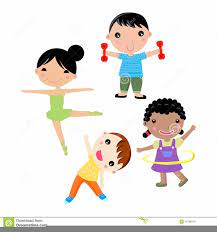 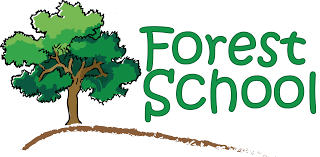 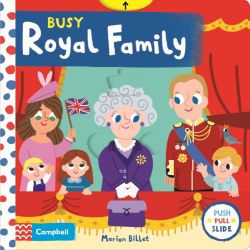 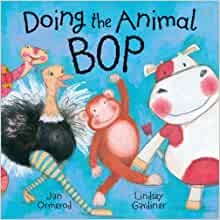 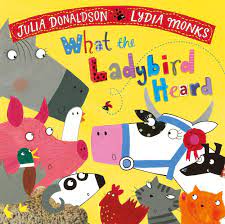 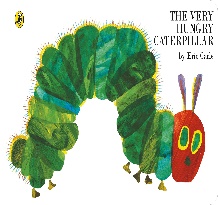 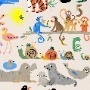 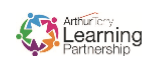 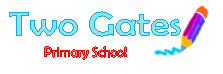 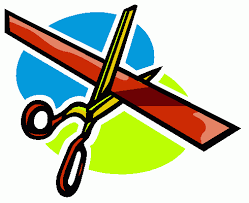 